Protocol Website/Social Media/E-mail (feb 2020)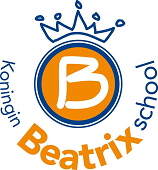 1 websiteDoel website:Informatie voor belangstellenden en ouders/leerlingen van de school.Doel website:Informatie voor belangstellenden en ouders/leerlingen van de school.1 websiteWebsite:www.kindcentrumbeatrix.nlBeheerder alg: Liesbeth van SchaikGerdrik PostICT’er (Gerrianne Vittorioso)1 websiteTaken bij website:Algemene informatie schoolPublicatie schoolgids/documentenVerslaglegging activiteiten per groep (up-date per maand)DirecteurICT’erLeerkrachtenLeerlingen2Social MediaDoel social Media:Naamsbekendheid met positieve uitstraling  voor de school. Up-to-date met leuke weetjes, verslaglegging van actuele zaken.Doel social Media:Naamsbekendheid met positieve uitstraling  voor de school. Up-to-date met leuke weetjes, verslaglegging van actuele zaken.2Social MediaTaken bij social media:Regelmatige verslaglegging van activiteiten.(kort/foto’s)DirecteurICT’erLeerkrachten2Social MediaFacebook:http://www.facebook.com/pages/Koningin-Beatrixschool/350558905032761?ref=hlBeheerder alg:Liesbeth  van SchaikICT’er (Gerrianne Vittorioso)2Social MediaTwitter:@beatrixschoolPChttps://twitter.com/BeatrixschoolPCBeheerder alg:Liesbeth  van SchaikICT’er (Gerrianne Vittorioso)3algemeenAfspraak:Alle informatie, berichten of afbeeldingen die geplaatst worden zijn bedoeld om de organisatie, personeel en leerlingen vanuit een positief oogpunt te belichten. Informatie, berichten of foto’s mogen nooit een persoon of (een deel van) de organisatie schaden of in een negatief daglicht stellen. Berichten hebben de goedkeuring nodig van de directeur.(Organisatie= school/team/leerlingen/medezeggenschapsraad/ouderraad)Afspraak:Alle informatie, berichten of afbeeldingen die geplaatst worden zijn bedoeld om de organisatie, personeel en leerlingen vanuit een positief oogpunt te belichten. Informatie, berichten of foto’s mogen nooit een persoon of (een deel van) de organisatie schaden of in een negatief daglicht stellen. Berichten hebben de goedkeuring nodig van de directeur.(Organisatie= school/team/leerlingen/medezeggenschapsraad/ouderraad)4E-mailE-mail:Officieel systeem voor interne en externe communicatie. Systeem mag gebruikt worden voor diverse doeleinden (ook privé, mits niet storend voor dagelijkse werkzaamheden.)Inhoud van e-mails en wijze van communiceren via e-mail is passend in het schoolbeleid.Communiceren via e-mail is officieel communicatiesysteem. (mimimaal 1x per week voorafgaand aan werkdagen e-mailberichten lezen)Reactie op ouders/collega’s binnen drie werkdagen.Advies: Geen e-mail lezen na 17.30 uur of voor 7.45 uur.E-mail:Officieel systeem voor interne en externe communicatie. Systeem mag gebruikt worden voor diverse doeleinden (ook privé, mits niet storend voor dagelijkse werkzaamheden.)Inhoud van e-mails en wijze van communiceren via e-mail is passend in het schoolbeleid.Communiceren via e-mail is officieel communicatiesysteem. (mimimaal 1x per week voorafgaand aan werkdagen e-mailberichten lezen)Reactie op ouders/collega’s binnen drie werkdagen.Advies: Geen e-mail lezen na 17.30 uur of voor 7.45 uur.